Управление Министерства юстицииРоссийской Федерации по Оренбургской области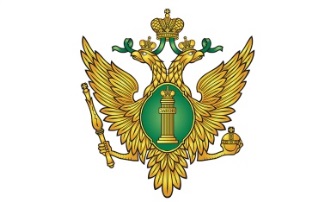 ОКАЗАНИЕ  БЕСПЛАТНОЙ  ЮРИДИЧЕСКОЙ  ПОМОЩИ НА ТЕРРИТОРИИ  ОРЕНБУРГСКОЙ  ОБЛАСТИ2023 годПРАВОВЫЕ ОСНОВЫ ОКАЗАНИЯ БЕСПЛАТНОЙ ЮРИДИЧЕСКОЙ ПОМОЩИПраво на получение бесплатной юридической помощи гарантируется Конституцией Российской Федерации (часть 1 статьи 48 Конституции Российской Федерации). Организация эффективной системы бесплатной юридической помощи гражданам Российской Федерации является одним из основных направлений государственной политики.	В целях создания условий для реализации установленного Конституцией Российской Федерации права граждан на получение бесплатной квалифицированной юридической помощи, создания условий для осуществления прав и свобод граждан, защиты их законных интересов, повышения уровня социальной защищенности, а также обеспечения их доступа к правосудию принят Федеральный закон от 21.11.2011 № 324-ФЗ «О бесплатной юридической помощи 
в Российской Федерации» (далее – Федеральный закон № 324-ФЗ).	Федеральный закон № 324-ФЗ устанавливает основные гарантии реализации прав граждан Российской Федерации на получение бесплатной квалифицированной юридической помощи в Российской Федерации, организационно-правовые основы формирования государственной и негосударственной систем бесплатной юридической помощи и организационно-правовые основы деятельности по правовому информированию и правовому просвещению населения.В настоящее время в Оренбургской области с целью реализации полномочий, предусмотренных Федеральным законом № 324-ФЗ, принят Закон Оренбургской области от 27.06.2012 № 886/253-V-ОЗ «О бесплатной юридической помощи в Оренбургской области»   (далее – Закон Оренбургской области о БЮП), который определяет участников государственной системы бесплатной юридической помощи в Оренбургской области, категории граждан, имеющих право на получение бесплатной юридической помощи и случаи ее оказания.В соответствии с частью 1 статьи 4 Закона Оренбургской области о БЮП оказание гражданам бесплатной юридической помощи на территории Оренбургской области в городских округах город Оренбург и город Орск осуществляется ГКУ «Государственное юридическое бюро Оренбургской области» (далее – Госюрбюро), в городском округе  город Бузулук – Госюрбюро и адвокатами, в остальных муниципальных образованиях Оренбургской области –  адвокатами.Список адвокатов, оказывающих бесплатную юридическую помощь, на 2023 год прилагается.ВИДЫ БЕСПЛАТНОЙ ЮРИДИЧЕСКОЙ ПОМОЩИВ соответствии с положениями Федерального закона № 324-ФЗ, Закона Оренбургской области о БЮП бесплатная юридическая помощь оказывается в виде:1) правового консультирования в устной и письменной форме;2) составления заявлений, жалоб, ходатайств и других документов правового характера;3) представления интересов гражданина в судах, государственных и муниципальных органах, организациях в случаях и в порядке, которые установлены Федеральным законом № 324-ФЗ, другими федеральными законами и законами субъектов Российской Федерации.Кроме того, бесплатная юридическая помощь может оказываться в иных не запрещенных законодательством Российской Федерации видах.КАТЕГОРИИ ГРАЖДАН, ИМЕЮЩИХ ПРАВО НА ПОЛУЧЕНИЕ БЕСПЛАТНОЙ ЮРИДИЧЕСКОЙ ПОМОЩИ В РАМКАХ ГОСУДАРСТВЕННОЙ СИСТЕМЫ БЕСПЛАТНОЙ ЮРИДИЧЕСКОЙ ПОМОЩИВ соответствии со статьей 20 Федерального закона № 324-ФЗ и статьей 2 Закона Оренбургской области о БЮП право на получение всех видов бесплатной юридической помощи в рамках государственной системы бесплатной юридической помощи имеют следующие категории граждан:1) граждане, среднедушевой доход семей которых ниже величины прожиточного минимума, установленного в Оренбургской области в соответствии с законодательством Российской Федерации, либо одиноко проживающие граждане, доходы которых ниже величины прожиточного минимума;2) инвалиды I и II группы;3) ветераны Великой Отечественной войны, Герои Российской Федерации, Герои Советского Союза, Герои Социалистического Труда, Герои Труда Российской Федерации;4) дети-инвалиды, дети-сироты, дети, оставшиеся без попечения родителей, лица из числа детей-сирот и детей, оставшихся без попечения родителей, а также их законные представители в случае обращения за оказанием бесплатной юридической помощи по вопросам, связанным с обеспечением и защитой прав и законных интересов таких детей;4.1) лица, желающие принять на воспитание в свою семью ребенка, оставшегося без попечения родителей, если они обращаются за оказанием бесплатной юридической помощи по вопросам, связанным с устройством ребенка на воспитание в семью;4.2) усыновители, если они обращаются за оказанием бесплатной юридической помощи по вопросам, связанным с обеспечением и защитой прав и законных интересов усыновленных детей;5) граждане, которые родились в период с 03.09.1927 по 03.09.1945 («Дети войны»), - по вопросам предоставления мер социальной поддержки, установленных Законом Оренбургской области от 31.10.2014 № 2575/733-V-ОЗ «О мерах социальной поддержки отдельных категорий граждан, проживающих в Оренбургской области»;6) несовершеннолетние, содержащиеся в учреждениях системы профилактики безнадзорности и правонарушений несовершеннолетних, и несовершеннолетние, отбывающие наказание в местах лишения свободы, а также их законные представители, если они обращаются за оказанием бесплатной юридической помощи по вопросам, связанным с обеспечением и защитой прав и законных интересов таких несовершеннолетних (за исключением вопросов, связанных с оказанием юридической помощи в уголовном судопроизводстве);7) граждане, имеющие право на бесплатную юридическую помощь в соответствии с Законом Российской Федерации от 02.07.1992 № 3185-1 «О психиатрической помощи и гарантиях прав граждан при ее оказании»;8) граждане, признанные судом недееспособными, а также их законные представители, если они обращаются за оказанием бесплатной юридической помощи по вопросам, связанным с обеспечением и защитой прав и законных интересов таких граждан;8.1) граждане, пострадавшие в результате чрезвычайной ситуации:а) супруг (супруга), состоявший (состоявшая) в зарегистрированном браке с погибшим (умершим) на день гибели (смерти) в результате чрезвычайной ситуации;б) дети погибшего (умершего) в результате чрезвычайной ситуации;в) родители погибшего (умершего) в результате чрезвычайной ситуации;г) лица, находившиеся на полном содержании погибшего (умершего) в результате чрезвычайной ситуации или получавшие от него помощь, которая была для них постоянным и основным источником средств к существованию, а также иные лица, признанные иждивенцами в порядке, установленном законодательством Российской Федерации;д) граждане, здоровью которых причинен вред в результате чрезвычайной ситуации;е) граждане, лишившиеся жилого помещения либо утратившие полностью или частично иное имущество либо документы в результате чрезвычайной ситуации;9) граждане, которым право на получение бесплатной юридической помощи в рамках государственной системы бесплатной юридической помощи предоставлено в соответствии с иными федеральными законами и законами Оренбургской области;10) бывшие несовершеннолетние узники концлагерей, гетто и других мест принудительного содержания, созданных фашистами и их союзниками в период Второй мировой войны;11) граждане, имевшие статус детей-сирот и детей, оставшихся без попечения родителей, а также лиц из числа детей-сирот и детей, оставшихся без попечения родителей, детей, находящихся под опекой (попечительством), по окончании пребывания в образовательных и иных учреждениях, после прекращения опеки (попечительства), не реализовавшие свое право на получение жилого помещения, если они обращаются за оказанием бесплатной юридической помощи по вопросам, связанным с предоставлением жилья;12) реабилитированные лица в соответствии с Законом Российской Федерации от 18.10.1991 № 1761-I «О реабилитации жертв политических репрессий»;13) лица, освобожденные из мест лишения свободы, в течение шести месяцев со дня освобождения, если они обращаются за оказанием бесплатной юридической помощи по вопросам трудоустройства, пенсионного обеспечения, социальной защиты и жилищного законодательства;14) вдовы (вдовцы) ветеранов Великой Отечественной войны, Героев Российской Федерации, Героев Советского Союза, Героев Социалистического Труда, Героев Труда Российской Федерации;15) члены семей погибших (умерших) ветеранов боевых действий;16) вдовы (вдовцы) и несовершеннолетние члены семей сотрудников правоохранительных органов, военнослужащих, сотрудников и работников Государственной противопожарной службы, муниципальной пожарной охраны, погибших при исполнении служебных обязанностей;17) лица, награжденные знаком «Жителю блокадного Ленинграда»;18) одинокие матери или отцы, воспитывающие ребенка в возрасте до восемнадцати лет (по вопросам, связанным с защитой прав и свобод ребенка);19) граждане пожилого возраста и инвалиды, проживающие в организациях социального обслуживания, предоставляющих социальные услуги в стационарной форме;20) граждане, являющиеся членами народных дружин и общественных объединений правоохранительной направленности, принимающие в их составе участие в охране общественного порядка;21) граждане предпенсионного возраста, под которым понимается предшествующий назначению страховой пенсии по старости в соответствии с пенсионным законодательством Российской Федерации возрастной период продолжительностью до пяти лет, признанные в установленном порядке безработными;22) граждане, призванные на военную службу по мобилизации в соответствии с Указом Президента Российской Федерации от 21.09.2022 № 647 «Об объявлении частичной мобилизации в Российской Федерации», лица, проходящие военную службу в Вооруженных Силах Российской Федерации по контракту, лица, находящиеся на военной службе (службе) в войсках национальной гвардии Российской Федерации, в воинских формированиях и органах, указанных в пункте 6 статьи 1 Федерального закона от 31.05.1996 № 61-ФЗ «Об обороне», участвующие в специальной военной операции, лица, заключившие контракт о добровольном содействии в выполнении задач, возложенных на Вооруженные Силы Российской Федерации, а также члены их семей - по вопросам предоставления мер поддержки, льгот и гарантий, предусмотренных законодательством Российской Федерации и Оренбургской области.Право на получение бесплатной юридической помощи имеют граждане Украины, граждане Донецкой Народной Республики, Луганской Народной Республики, а также граждане Российской Федерации и лица без гражданства, ранее постоянно проживавшие на территориях Украины, Донецкой Народной Республики, Луганской Народной Республики, прибывшие на территорию Российской Федерации в 2022 году из Донецкой Народной Республики, Луганской Народной Республики и с территории Украины.СЛУЧАИ ОКАЗАНИЯ БЕСПЛАТНОЙ ЮРИДИЧЕСКОЙ ПОМОЩИГосюрбюро и адвокаты, являющиеся участниками государственной системы бесплатной юридической помощи, в соответствии с частью 2 статьи 20 Федерального закона № 324-ФЗ и частью 1 статьи 3 Закона Оренбургской области о БЮП осуществляют правовое консультирование в устной и письменной форме граждан, имеющих право на получение бесплатной юридической помощи в рамках государственной системы бесплатной юридической помощи, и составляют для них заявления, жалобы, ходатайства и другие документы правового характера в следующих случаях:1) заключение, изменение, расторжение, признание недействительными сделок с недвижимым имуществом, государственная регистрация прав на недвижимое имущество и сделок с ним (в случае, если квартира, жилой дом или их части являются единственным жилым помещением гражданина и его семьи);2) признание права на жилое помещение, предоставление жилого помещения по договору социального найма, договору найма специализированного жилого помещения, предназначенного для проживания детей-сирот и детей, оставшихся без попечения родителей, лиц из числа детей-сирот и детей, оставшихся без попечения родителей, расторжение и прекращение договора социального найма жилого помещения, выселение из жилого помещения (в случае, если квартира, жилой дом или их части являются единственным жилым помещением гражданина и его семьи), расторжение и прекращение договора найма специализированного жилого помещения, предназначенного для проживания детей-сирот и детей, оставшихся без попечения родителей, лиц из числа детей-сирот и детей, оставшихся без попечения родителей, выселение из указанного жилого помещения;3) признание и сохранение права собственности на земельный участок, права постоянного (бессрочного) пользования, а также права пожизненного наследуемого владения земельным участком (в случае, если на спорном земельном участке или его части находится жилой дом или его часть, являющиеся единственным жилым помещением гражданина и его семьи);4) защита прав потребителей (в части предоставления коммунальных услуг);5) отказ работодателя в заключении трудового договора, нарушающий гарантии, установленные Трудовым кодексом Российской Федерации, восстановление на работе, взыскание заработка, в том числе за время вынужденного прогула, компенсации морального вреда, причиненного неправомерными действиями (бездействием) работодателя;6) признание гражданина безработным и установление пособия по безработице;7) возмещение вреда, причиненного смертью кормильца, увечьем или иным повреждением здоровья, связанным с трудовой деятельностью или с чрезвычайной ситуацией;8) предоставление мер социальной поддержки, оказание малоимущим гражданам государственной социальной помощи, предоставление субсидий на оплату жилого помещения и коммунальных услуг;9) назначение, перерасчет и взыскание страховых пенсий по старости, пенсий по инвалидности и по случаю потери кормильца, пособий по временной нетрудоспособности, беременности и родам, безработице, в связи с трудовым увечьем или профессиональным заболеванием, единовременного пособия при рождении ребенка, ежемесячного пособия по уходу за ребенком, социального пособия на погребение;10) установление и оспаривание отцовства (материнства), взыскание алиментов;10.1) установление усыновления, опеки или попечительства над детьми-сиротами и детьми, оставшимися без попечения родителей, заключение договора об осуществлении опеки или попечительства над такими детьми;10.2) защита прав и законных интересов детей-сирот и детей, оставшихся без попечения родителей, лиц из числа детей-сирот и детей, оставшихся без попечения родителей;11) реабилитация граждан, пострадавших от политических репрессий;12) ограничение дееспособности;13) обжалование нарушений прав и свобод граждан при оказании психиатрической помощи;14) медико-социальная экспертиза и реабилитация инвалидов;15) обжалование во внесудебном порядке актов органов государственной власти, органов местного самоуправления муниципальных образований области и должностных лиц;16) восстановление имущественных прав, личных неимущественных прав, нарушенных в результате чрезвычайной ситуации, возмещение ущерба, причиненного вследствие чрезвычайной ситуации;17) установление фактов, имеющих юридическое значение;18) защита нарушенных прав граждан при взыскании просроченной задолженности кредитором или лицом, действующим от его имени и (или) в его интересах;19) лишение, ограничение родительских прав, восстановление в родительских правах.Госюрбюро, адвокаты осуществляют правовое консультирование в устной и письменной форме граждан Украины, граждан Донецкой Народной Республики, Луганской Народной Республики, а также граждан Российской Федерации и лиц без гражданства, ранее постоянно проживавших на территориях Украины, Донецкой Народной Республики, Луганской Народной Республики, прибывших на территорию Российской Федерации в 2022 году из Донецкой Народной Республики, Луганской Народной Республики и с территории Украины, и составляют для них заявления, жалобы, ходатайства и другие документы правового характера по вопросам получения разрешения на временное проживание в Российской Федерации, вида на жительство в Российской Федерации, удостоверения беженца или свидетельства о предоставлении временного убежища на территории Российской Федерации, признания вынужденными переселенцами, приема в гражданство Российской Федерации.Специалисты Госюрбюро и адвокаты, являющиеся участниками государственной системы бесплатной юридической помощи, представляют в судах, государственных и муниципальных органах, организациях интересы граждан, если граждане являются:1) истцами и ответчиками при рассмотрении судами дел:а) о расторжении, признании недействительными сделок с недвижимым имуществом, государственной регистрации прав на недвижимое имущество и сделок с ним и об отказе в государственной регистрации таких прав (в случае, если квартира, жилой дом или их части являются единственным жилым помещением гражданина и его семьи);б) о признании права на жилое помещение, предоставлении жилого помещения по договору социального найма, договору найма специализированного жилого помещения, предназначенного для проживания детей-сирот и детей, оставшихся без попечения родителей, в том числе принятых на воспитание в семьи, лиц из числа детей-сирот и детей, оставшихся без попечения родителей, расторжении и прекращении договора социального найма жилого помещения, выселении из жилого помещения (в случае, если квартира, жилой дом или их части являются единственным жилым помещением гражданина и его семьи), расторжение и прекращение договора найма специализированного жилого помещения, предназначенного для проживания детей-сирот и детей, оставшихся без попечения родителей, лиц из числа детей-сирот и детей, оставшихся без попечения родителей, выселение из указанного жилого помещения;в) о признании и сохранении права собственности на земельный участок, права постоянного бессрочного пользования, а также пожизненного наследуемого владения земельным участком (в случае, если на спорном земельном участке или его части находятся жилой дом или его часть, являющиеся единственным жилым помещением гражданина и его семьи);2) истцами (заявителями) при рассмотрении судами дел:а) о взыскании алиментов;б) о возмещении вреда, причиненного смертью кормильца, увечьем или иным повреждением здоровья, связанным с трудовой деятельностью или с чрезвычайной ситуацией;в) о защите прав потребителей (в части предоставления коммунальных услуг);г) об отказе работодателя в заключении трудового договора, нарушении гарантий, установленных Трудовым кодексом Российской Федерации, восстановлении на работе, взыскании заработка, в том числе за время вынужденного прогула, компенсации морального вреда, причиненного неправомерными действиями (бездействием) работодателя;д) об установлении усыновления, опеки или попечительства в отношении детей-сирот и детей, оставшихся без попечения родителей, о заключении договора об осуществлении опеки или попечительства над такими детьми;е) об обеспечении мер государственной поддержки детям-инвалидам, детям-сиротам, детям, оставшимся без попечения родителей, лицам из числа детей-сирот и детей, оставшихся без попечения родителей;3) гражданами, в отношении которых судом рассматривается заявление о признании их недееспособными;4) гражданами, пострадавшими от политических репрессий, - по вопросам, связанным с реабилитацией;5) гражданами, в отношении которых судами рассматриваются дела о принудительной госпитализации в психиатрический стационар или продлении срока принудительной госпитализации в психиатрическом стационаре;6) гражданами, пострадавшими от чрезвычайной ситуации, - по вопросам, связанным с восстановлением имущественных прав, личных неимущественных прав, нарушенных в результате чрезвычайной ситуации, возмещением ущерба, причиненного вследствие чрезвычайной ситуации;7) одинокими матерями или отцами, воспитывающими несовершеннолетнего ребенка в возрасте до восемнадцати лет, - по вопросам, связанным с защитой прав и свобод такого ребенка.Госюрбюро, адвокаты представляют в судах, государственных и муниципальных органах, организациях интересы граждан Украины, граждан Донецкой Народной Республики, Луганской Народной Республики, а также граждан Российской Федерации и лиц без гражданства, ранее постоянно проживавших на территориях Украины, Донецкой Народной Республики, Луганской Народной Республики, прибывших на территорию Российской Федерации в 2022 году из Донецкой Народной Республики, Луганской Народной Республики и с территории Украины, по вопросам, связанным с получением разрешения на временное проживание в Российской Федерации, вида на жительство в Российской Федерации, удостоверения беженца или свидетельства о предоставлении временного убежища на территории Российской Федерации, признанием вынужденными переселенцами, приемом в гражданство Российской Федерации.В силу статьи 2.1. Закона Оренбургской области о БЮП в экстренных случаях право на получение бесплатной юридической помощи, помимо вышеуказанных категорий граждан, имеющих право на получение бесплатной юридической помощи, имеют граждане, оказавшиеся в трудной жизненной ситуации.Под трудной жизненной ситуацией понимается ситуация, объективно нарушающая жизнедеятельность гражданина (инвалидность, болезнь, сиротство, безнадзорность, малообеспеченность, безработица, отсутствие определенного места жительства, конфликты и жестокое обращение в семье, одиночество), которую он не может преодолеть самостоятельно.Под экстренным случаем понимается случай, возникший в результате происшествий и обстоятельств, угрожающих жизни или здоровью гражданина, оказавшегося в трудной жизненной ситуации, и требующий немедленного оказания помощи (авария, пожар, опасное природное явление, катастрофа, межнациональные конфликты и войны, стихийные или иные бедствия, которые повлекли за собой человеческие жертвы, ущерб здоровью, значительные материальные потери и нарушение условий жизнедеятельности).Согласно постановлению Правительства Оренбургской области от 01.07.2013 № 559-п «Об утверждении порядка принятия решений об оказании в экстренных случаях бесплатной юридической помощи гражданам Российской Федерации, оказавшимся в трудной жизненной ситуации» решение об оказании в экстренных случаях бесплатной юридической помощи гражданам, оказавшимся в трудной жизненной ситуации, принимается министерством социального развития Оренбургской области (г. Оренбург, ул. Терешковой, д. 33, тел. 8 (3532) 77-33-38) на основании письменного заявления гражданина, оказавшегося в трудной жизненной ситуации, либо его законных представителей.Основания для отказа в оказании бесплатной юридической помощи в рамках государственной системы бесплатной юридической помощиНа основании части 2 статьи 21 Федерального закона № 324-ФЗ государственные юридические бюро и адвокаты, являющиеся участниками государственной системы бесплатной юридической помощи, не оказывают бесплатную юридическую помощь гражданам в случаях если гражданин:1) обратился за бесплатной юридической помощью по вопросу, не имеющему правового характера;2) просит составить заявление, жалобу, ходатайство или другой документ правового характера и (или) представлять его интересы в суде, государственном или муниципальном органе, организации при отсутствии правовых оснований для предъявления соответствующих требований;3) просит составить заявление в суд и (или) представлять его интересы в суде, государственном или муниципальном органе, организации при наличии установленных законодательством Российской Федерации препятствий к обращению в суд, государственный или муниципальный орган, организацию.ГОСУДАРСТВЕННАЯ СИСТЕМА БЕСПЛАТНОЙ ЮРИДИЧЕСКОЙ ПОМОЩИ В ОРЕНБУРГСКОЙ ОБЛАСТИВ соответствии со статьей 15 Федерального закона № 324-ФЗ и статьей 1 Закона Оренбургской области о БЮП участниками государственной системы бесплатной юридической помощи являются: 1) федеральные органы исполнительной власти и подведомственные им учреждения;2) органы исполнительной власти Оренбургской области и подведомственные им учреждения, перечень которых установлен Постановлением Правительства Оренбургской области от 02.03.2012 № 183-п «Об оказании бесплатной юридической помощи органами исполнительной власти Оренбургской области и подведомственными им учреждениями»;3) органы управления государственных внебюджетных фондов;На основании статьи 16 Федерального закона № 324-ФЗ федеральные органы исполнительной власти и подведомственные им учреждения, органы исполнительной власти субъектов Российской Федерации и подведомственные им учреждения, органы управления государственных внебюджетных фондов оказывают гражданам бесплатную юридическую помощь в виде правового консультирования в устной и письменной форме по вопросам, относящимся к их компетенции, в порядке, установленном законодательством Российской Федерации для рассмотрения обращений граждан.4) ГКУ «Государственное юридическое бюро Оренбургской области»Директор - Храмов Олег Евгеньевич г. Оренбург, ул. Салмышская, д. 19/3, тел. 8 (3532) 44-07-90, 44-07-91сайт в сети Интернет: szngyb.msr.orb.ru; адрес электронной почты: szngyb@mail.orb.ruфилиал: г. Орск, ул. Кутузова, д. 31, каб. 6; тел. 8 (3537) 25-42-26филиал: г. Бузулук, ул. Октябрьская, д. 22; тел.8 (35342) 5-11-54.Дата и время приема граждан: с понедельника по пятницу с 9.00 до 17.00 (перерыв на обед с 13.00 до 13.30)Согласно распоряжению Минюста России от 26.11.2021 № 1361-р Оренбургской области был выделен спецавтомобиль в целях организации выездных пунктов для оказания бесплатной юридической помощи, который закреплен за Госюрбюро. График оказания гражданам бесплатной юридической помощи Госюрбюро в выездных пунктах бесплатной юридической помощи утверждается министерством социального развития Оренбургской области поквартально. Актуальный график выездных приемов Госюрбюро размещен на сайте министерства социального развития Оренбургской области (https://msr.orb.ru) в разделе «Деятельность»,  вкладке «Оказание бесплатной юридической помощи», «Деятельность ГКУ «Госюрбюро Оренбургской области».  График оказания гражданам бесплатной юридической помощи Госюрбюро в выездных пунктах для оказания бесплатной юридической помощи во II квартале 2023 года5) адвокаты, оказывающие бесплатную юридическую помощь в случаях, предусмотренных законодательством Российской Федерации.ПРИЛОЖЕНИЕСписок адвокатов, оказывающих бесплатную юридическую помощьна территории Оренбургской области, на 2023 годг. Абдулино и Абдулинский городской округп. Адамовка и Адамовский районп. Акбулак и Акбулакский районс. Александровка и Александровский районс. Асекеево и Асекеевский районс. Беляевка и Беляевский районг. Бугуруслан и Бугурусланский районг. Бузулук и Бузулукский районг. Гай и Гайский городской округс. Грачевка и Грачевский районп. Домбаровский и Домбаровский районс. Илек и Илекский районс. Кваркено и Кваркенский районс. Плешаново и Красногвардейский районг. Кувандык и Кувандыкский городской округс. Курманаевка и Курманаевский районс. Матвеевка и Матвеевский районг. Медногорскп. Новоорск и Новоорский районп. Новосергиевка и Новосергиевский районг. Новотроицкс. Октябрьское и Октябрьский районОренбургский районп. Первомайский и Первомайский районп. Переволоцкий и Переволоцкий районс. Сакмара и Сакмарский районп. Саракташ и Саракташский районп. Светлыйс. Северное и Северный районг. Соль-Илецк и Соль-Илецкий городской округг. Сорочинск и Сорочинский городской округс. Ташла и Ташлинский районс. Тоцкое и с. Тоцкое-2 и Тоцкий районп. Тюльган и Тюльганский районс. Шарлык и Шарлыкский районг. Ясный и Ясненский городской округНЕГОСУДАРСТВЕННАЯ СИСТЕМА БЕСПЛАТНОЙ ЮРИДИЧЕСКОЙ ПОМОЩИ В ОРЕНБУРГСКОЙ ОБЛАСТИВ соответствии с частью 2 статьи 22 Федерального закона № 324-ФЗ участниками негосударственной системы бесплатной юридической помощи являются юридические клиники, созданные образовательными организациями высшего образования, которые оказывают бесплатную юридическую помощь в виде правового консультирования в устной и письменной форме, составления заявлений, жалоб, ходатайств и других документов правового характера.В городе Оренбург бесплатную юридическую помощь гражданам оказывают 3 студенческие юридические клиники на базе высших учебных заведений:1) Оренбургский институт (филиал) ФГБОУ ВО «Московский государственный юридический университет имени О.Е. Кутафина (МГЮА)»   (г. Оренбург, ул. Комсомольская, д. 50, аудитория № 106, тел. 8-922-824-55-60, звонки принимаются в рабочие дни с понедельника по пятницу с 19:00 до 20:30; адрес электронной почты: Slc.oimsla@yandex.ru);2) ФГБОУ ВО «Оренбургский государственный университет»                    (г. Оренбург, пр. Победы, д. 13, корпус № 20, 7 этаж, аудитория № 20703,                   тел. 8 (3532) 91-22-23 (25-21) адрес электронной почты: elena280407@yandex.ru); 3) ФГБОУ ВО «Оренбургский ГАУ» (г. Оренбург, ул. Ленинская, д. 63, корпус № 5, 3 этаж, аудитория № 304, тел. 8 (3532) 76-39-95, адрес электронной почты: cpp.osau@mail.ru).№ п/пДата выездаНаименование муниципальных районов и городских округов Оренбургской областиСпециалисты Госюрбюро, ответственные за выезд1.05.04.2023Саракташский район, п. Саракташспециалисты г. Оренбург2.12.04.2023Соль-Илецкий городской округ, г. Соль-Илецкспециалисты г. Оренбург3.19.04.2023Александровский район, с. Александровкаспециалисты г. Оренбург4.26.04.2023Новосергиевский район, п. Новосергиевкаспециалисты г. Оренбург5.05.05.2023Илекский район, с. Илекспециалисты г. Оренбург6.12.05.2023Октябрьский район, с. Октябрьскоеспециалисты г. Оренбург7.18.05.2023Ташлинский район, с. Ташласпециалисты г. Оренбург8.24.05.2023Курманаевский район,с. Курманаевкаспециалисты г. Бузулук9.25.05.2023Первомайский район,п. Первомайскийспециалисты г. Бузулук10.01.06.2023Акбулакский район, п. Акбулакспециалисты г. Оренбург11.08.06.2023Шарлыкский район, с. Шарлыкспециалисты г. Оренбург12.14.06.2023Тюльганский район, п. Тюльганспециалисты г. Оренбург13.21.06.2023Сорочинский городской округ, г. Сорочинскспециалисты г. Оренбург14.28.06.2023г. Медногорскспециалисты г. Оренбург№ п/пФамилия, имя, отчество адвокатаРеестровый номер Адрес1Ключникова Татьяна Владимировна56/839г. Абдулино, ул. Майская, д. 132Потапов Андрей Александрович56/760г. Абдулино, ул. Комарова, д. 12а, кв. 73Пугачева Ирина Александровна56/474г. Абдулино, ул. Авиационная, д. 804Сапрыкин Павел Николаевич56/1239г. Абдулино, ул. Комарова, д. 2, кв. 55Миргалеев Альберт Александрвоич56/1273г. Абдулино, ул. К. Маркса, д. 11, кв. 2№ п/пФамилия, имя, отчество адвокатаРеестровый номерАдрес6Ефанов Сергей Геннадьевич56/192п. Адамовка, ул. Пушкинская, д. 527Зайцева Лилия Александровна56/1121п. Адамовка, ул. Пушкинская, д. 52№ п/пФамилия, имя, отчество адвокатаРеестровый номерАдрес8Гамидов Мустафа Шамил оглы56/120п. Акбулак, ул. Кирова, д. 489Мухамедова Наталья Александровна56/503п. Акбулак, ул. Кирова, д. 48№ п/пФамилия, имя, отчество адвокатаРеестровый номерАдрес10Тугаев Мухаметжан Аяпович56/729с. Александровка, ул. Ращепкина, д. 20№ п/пФамилия, имя, отчество адвокатаРеестровый номерАдрес11Краснов Александр Николаевич56/290с. Асекеево, ул. Гибая Хамидуллина, д. 3№ п/пФамилия, имя, отчество адвокатаРеестровый номерАдрес12Байдавлетов Асылбек Адылканович56/40с. Рождественка, ул. Степная, д. 22, кв. 2№ п/пФамилия, имя, отчество адвокатаРеестровый номерАдрес13Винюкова Светлана Николаевна56/1042г. Бугуруслан, ул. Коммунистическая, д. 24, кв. 2514Дораев Александр Михайлович56/171г. Бугуруслан, ул. Ленинградская, д. 95а15Заика Сергей Борисович56/206г. Бугуруслан, ул. Комсомольская, д. 107, кв. 1816Карпаев Алексей Владимирович56/946г. Бугуруслан, ул. Ленинградская, д. 5617Кашаева Галина Александровна56/252г. Бугуруслан, ул. Ленинградская, д. 76, кв. 218Кашаев Александр Александрович56/1078г. Бугуруслан, ул. Ленинградская, д. 76, кв. 219Каштанов Денис Григорьевич56/1296г. Бугуруслан, ул. Ленинградская, д. 5620Крейк Александр Владимирович56/959г. Бугуруслан, ул. Коммунальная, д. 53, кв. 1321Кулагина Наталия Петровна56/308г. Бугуруслан, ул. Ленинградская, д. 76, кв. 222Ласковец Юлия Жамильевна56/3г. Бугуруслан, ул. Ленинградская, д. 5623Нарушев Алексей Александрович56/397г. Бугуруслан, мкр. 1-ый, д. 19, кв. 4724Сараев Алексей Валерьевич56/869г. Бугуруслан, ул. Чапаевская, д. 7325Свистунов Александр Владимирович56/1120г. Бугуруслан, ул. Ленинградская, д. 6126Шептухина Любовь Николаевна56/696г. Бугуруслан, ул. Революционная, д. 6927Шумилов Иван Геннадьевич56/1151с. Михайловка, ул. Д. Морского, д. 12№ п/пФамилия, имя, отчество адвокатаРеестровый номерАдрес28Баев Алексей Александрович56/1214г. Бузулук, мкр. 1-ый, д. 30, кв. 1929Белозор Нина Александровна56/1097г. Бузулук, мкр. 3-ий, д. 9, кв. 6130Бугайкова Альбина Валерьевна56/759г. Бузулук, ул. Зеленая, д. 45а31Данилова Вероника Васильевна56/1104г. Бузулук, мкр. 1-ый, д. 16, кв. 532Игнатьева Наталья Михайловна56/1147г. Бузулук, ул. Донбасская, д. 8633Капишников Максим Анатольевич56/1038г. Бузулук, мкр. 2-ой, д. 34, кв. 534Князев Александр Петрович56/257г. Бузулук, ул. Чапаева, д. 11735Литвишкин Валерий Васильевич56/725г. Бузулук, ул. Ленина, д. 49, кв. 836Мелентьева Оксана Владимировна56/1083г. Бузулук, ул. Фрунзе, д. 937Моисеев Владимир Александрович56/949г. Бузулук, ул. Вечерняя, д. 938Невежина Наталья Александровна56/1139г. Бузулук, мкр. 3-ий, д. 6, кв. 14939Петрашко Игорь Олегович56/976г. Бузулук, ул. Леваневского, д. 1840Попов Олег Анатольевич56/1046г. Бузулук, ул. Рожкова, д. 42, кв. 6941Попова Вероника Олеговна56/449г. Бузулук, ул. Рожкова, д. 42, кв. 6942Святкин Алексей Иванович56/1021г. Бузулук, ул. Суворова, д. 64, кв. 13043Сойнов Николай Николаевич56/1096г. Бузулук, ул. Спортивная, д. 44, оф. 144Сорокин Сергей Евгеньевич56/1171г. Бузулук, мкр. 1-ый, д. 30, кв. 1945Степаненко Сергей Владимирович56/580г. Бузулук, мкр. 1-ый, д. 2, кв. 646Сутормин Александр Викторович56/598г. Бузулук, ул. Отакара Яроша, д. 5647Таскалиева Дарига Амиргалиевна56/939г. Бузулук, ул. Зеленая, д. 45а48Хабибуллина Ирина Ивановна56/1127г. Бузулук, ул. Малявина, д. 2349Хованских Клавдия Никитична56/659г. Бузулук, ул. Зеленая, д. 45а50Хрепкова Наталья Анатольевна56/757г. Бузулук, мкр 1-ый, д. 21, кв.5451Шерер Наталья Николаевна56/777г. Бузулук, ул. Северная, д. 5, кв. 5752Щекочихин Алексей Анатольевич56/971г. Бузулук, мкр 1-ый, д. 21, кв. 153Марданова Наталья Анатольевна56/1196с. Палимовка, ул. Луговая, д. 67е54Ниценко Владимир Викторович56/1045пос. Искра, ул. Владимирская, д. 755Преснов Владимир Анатольевич56/1047с. Новоалександровка, ул. Строителей, д. 30№ п/пФамилия, имя, отчество адвокатаРеестровый номерАдрес56.Галимов Алик Тахавиевич56/1275г. Гай, ул. Молодежная, д. 79а, кв. 1057Пичугина Роза Курмановна56/454г. Гай, ул. Орская, д. 115, кв. 758Сапсай Андрей Юрьевич56/806г. Гай, ул. Ленина, д. 27а59Седова Надежда Петровна56/1232г. Гай, ул. Войченко, д. 1№ п/пФамилия, имя, отчество адвокатаРеестровый номерАдрес60Нарышкина Анна Петровна56/398с. Грачевка, ул. Рабочая, д. 36, кв. 2№ п/пФамилия, имя, отчество адвокатаРеестровый номерАдрес61Блажко Павел Дмитриевич56/66п. Домбаровский, ул. Советская, д. 57№ п/пФамилия, имя, отчество адвокатаРеестровый номерАдрес62Алтынов Павел Михайлович56/931с. Илек, пер. Тракторный, д. 10, кв. 963Литвиновский Валерий Михайлович56/326с. Илек, ул. Оренбургская, д. 864Манцерова Юлия Александровна56/1220с. Илек, ул. Оренбургская, д. 4465Рязанов Сергей Геннадьевич56/504с. Илек, ул. Шоссейная, д. 5, кв. 2№ п/пФамилия, имя, отчество адвокатаРеестровый номерАдрес66Поспелов Сергей Владимирович56/1198п. Кваркено, ул. Степная, д. 8а, кв. 2№ п/пФамилия, имя, отчество адвокатаРеестровый номерАдрес67Каскинова Альфия Сафиевна56/749 с. Донское, пр. Гагарина, д. 12468Сонин Андрей Владимирович56/571с. Плешаново, ул. Мира, д. 15№ п/пФамилия, имя, отчество адвокатаРеестровый номерАдрес69Булатова Елизавета Юрьевна56/1167г. Кувандык, ул. Пригородная, д. 2470Викторов Александр Павлович56/104г. Кувандык, пр. Мира, д. 2371Гражданкина Марина Михайловна56/1082г. Кувандык, ул. К. Маркса, д. 22, кв. 1472Елизаров Андрей Петрович56/1009г. Кувандык, пр. Мира, д. 23, кв. 273Закиров Альберт Мазгарович56/1242г. Кувандык, ул. Советская, д. 16а74Соснина Людмила Анатольевна56/574г. Кувандык, пр. Мира, д. 23, кв. 275Филонова Ольга Александровна56/1054г. Кувандык, ул. Б. Хмельницкого, д. 10, кв. 276Шабунина Инна Николаевна56/1128г. Кувандык, ул. Ломоносова, д. 2, кв. 26№ п/пФамилия, имя, отчество адвокатаРеестровый номерАдрес77Грязнов Дмитрий Юрьевич56/144с. Курманаевка, ул. Дорожная, д. 1а78Мотина Анастасия Анатольевна56/390с. Курманаевка, ул. Фомина, д. 21а79Швецов Михаил Григорьевич56/689с. Курманаевка, ул. Суворова, д. 4980Шестакова Тамара Егоровна56/697с. Курманаевка, ул. 8 Марта, д. 4№ п/пФамилия, имя, отчество адвокатаРеестровый номерАдрес81Васильева Наталия Юрьевна56/985с. Матвеевка, ул. Телеграфная, д. 12582Климова Татьяна Валерьевна56/255с. Матвеевка, ул. Революционная, д. 147№ п/пФамилия, имя, отчество адвокатаРеестровый номерАдрес83Горин Сергей Викторович56/1155г. Медногорск, ул. Рабочая, д. 284Холодилин Максим Александрович56/1103г. Медногорск, ул. Фурманова, д. 3, кв. 3485Шишкин Владимир Анатольевич56/1177г. Медногорск, ул. Суворова, д. 1, кв. 3586Этманов Валентин Александрович56/1146г. Медногорск, ул. Комсомольская, д. 9, кв. 57№ п/пФамилия, имя, отчество адвокатаРеестровый номерАдрес87Вингерт Оксана Александровна56/1191п. Новоорск, ул. Краснопартизанская, д. 6888Суровцев Игорь Анатольевич56/1331п. Новоорск, ул. Пушкина, д. 8№ п/пФамилия, имя, отчество адвокатаРеестровый номерАдрес89Акисова Эльвира Ханифовна56/1290п. Новосергиевка, ул. Фадеева, д. 2790Аксютина Оксана Викторовна56/740п. Новосергиевка, пр. Калинина, д. 10191Домахина Ирина Владимировна56/1192п. Новосергиевка, ул. Краснопартизанская, д. 16, кв. 3492Клепикова Юлия Юрьевна56/847п. Новосергиевка, пр. Калинина, д. 101№ п/пФамилия, имя, отчество адвокатаРеестровый номерАдрес93Богданова Нина Владимировна56/1131г. Новотроицк, ул. Советская, д. 104а, кв. 1394Газиев Анвар Ядкарович56/1057г. Новотроицк, пер. 8 Марта, д. 1795Егорова Наталья Григорьевна56/181г. Новотроицк, ул. Советская, д. 93, кв. 3096Ермолова Елена Сергеевна56/1132г. Новотроицк, ул. Советская, д. 66, кв. 10997Заплатин Вячеслав Николаевич56/209г. Новотроицк, ул. Советская, д. 154, кв. 15298Капишников Вячеслав Викторович56/243г. Новотроицк, ул. Лысова, д. 12, кв. 1899Константинова Оксана Валерьевна56/278г. Новотроицк, ул. Корецкой, д. 16100Константинова Татьяна Валентиновна56/279г. Новотроицк, ул. Корецкой, д. 16101Мелихова Татьяна Владимировна56/366г. Новотроицк, ул. Корецкой, д. 27, кв. 3102Перетокин Николай Васильевич56/447г. Новотроицк, ул. Корецкой, д. 27, кв. 3103Сазанович Наталья Анатольевна56/910г. Новотроицк, ул. Вишневая, д. 9104Тарасова Наталья Сергеевна56/604г. Новотроицк, ул. Корецкой, д. 20105Телятникова Татьяна Александровна56/956г. Новотроицк, ул. Корецкой, д. 20№ п/пФамилия, имя, отчество адвокатаРеестровый номерАдрес106Зверев Валерий Валентинович56/213с. Октябрьское, ул. Ленина, д. 26107Трубников Владимир Иванович56/616с. Октябрьское, ул. Ленина, д. 26№ п/пФамилия, имя, отчество адвокатаРеестровый номерАдрес108Горобец Игорь Юрьевич56/1173п. Пригородный, ул. Терешковой, д. 1, кв. 27109Заворухин Александр Владимирович56/952п. Пригородный, ул. Чкаловская, д. 2110Комлева Татьяна Михайловна56/833п. Южный Урал, ул. Высоцкого, д. 11111Хмелевская Наталья Евгеньевна56/657п. Весенний, ул. Славянская, д. 3№ п/пФамилия, имя, отчество адвокатаРеестровый номерАдрес112Кондауров Николай Николаевич56/1029п. Первомайский, пер. Юбилейный, д. 8113Маркелов Анатолий Владимирович56/1053Первомайский район, п. Володарский, ул. Молодежная, д. 14, кв. 2№ п/пФамилия, имя, отчество адвокатаРеестровый номерАдрес114Видинов Сергей Иванович56/1170п. Переволоцкий, ул. Линейная, д. 13115Захарова Найля Минахмедовна56/1226п. Переволоцкий, ул. Самарская, д. 21116Суворинов Алексей Анатольевич56/1060п. Переволоцкий, ул. Пролетарская, д. 86№ п/пФамилия, имя, отчество адвокатаРеестровый номерАдрес117Лопатина Наталья Васильевна56/333с. Сакмара, ул. Кооперативная, д. 18118Мажарцев Александр Павлович56/987с. Сакмара, ул. Советская, д. 29а119Мажарцева Надежда Григорьевна56/340с. Сакмара, ул. Советская, д. 29а120Федотов Виктор Борисович56/642с. Сакмара, ул. Пролетарская, д. 36а№ п/пФамилия, имя, отчество адвокатаРеестровый номерАдрес121Безбородов Анатолий Владимирович56/49п. Саракташ, ул. Свердлова, д. 7122Москаленко Татьяна Алексеевна56/389п. Саракташ, ул. Мира, д. 60123Семенова Лидия Федоровна56/425п. Саракташ, ул. Мира, д. 60124Чуркина Наталья Николаевна56/675п. Саракташ, ул. Мира, д. 60№ п/пФамилия, имя, отчество адвокатаРеестровый номерАдрес125Бийболатова Елена Александровна56/1154п. Светлый, ул. Советская, д.18, кв. 18№ п/пФамилия, имя, отчество адвокатаРеестровый номерАдрес126Шестеряков Игорь Сергеевич56/698с. Северное, ул. Луначарского, д. 5, кв. 4127Кадкина Ольга Николаевна56/797с. Северное, ул. Луначарского, д. 1, кв. 10№ п/пФамилия, имя, отчество адвокатаРеестровый номерАдрес128Божинская Васса Александровна56/1294г. Соль-Илецк, ул. Мира, д. 32129Бондаренко Надежда Михайловна56/968г. Соль-Илецк, ул. Советская, д. 25130Еленев Андрей Иванович56/992г. Соль-Илецк, ул. Герасимовская, д. 159а, кв. 8131Зинченко Галина Анатольевна56/784г. Соль-Илецк, ул. Калинина, д. 14, кв. 5132Кудрина Наталья Михайловна56/815Соль-Илецкий район, с. Изобильное, ул. Советсткая, д. 40133Нигматуллин Рамин Раисович56/403г. Соль-Илецк, ул. Калинина, д. 12134Нигматуллин Ренат Рафаилевич56/778г. Соль-Илецк, ул. Калинина, д. 12135Нигматуллина Раиля Рафаилевна56/1174г. Соль-Илецк, ул. Калинина, д. 12136Харламов Дмитрий Михайлович56/733г. Соль-Илецк, ул. Колесникова, д. 69№ п/пФамилия, имя, отчество адвокатаРеестровый номерАдрес137Бабинец Сергей Федорович56/854г. Сорочинск, ул. Промышленная, д. 25а138Бабичев Николай Сергеевич56/35г. Сорочинск, ул. Орджоникидзе, д. 2139Гребенщиков Алексей Александрович56/776г. Сорочинск, ул. Мельзавод 10-я ул., д. 3, кв. 6140Жуликов Андрей Геннадьевич56/1152г. Сорочинск, ул. Орджоникидзе, д. 2141Жуликова Елена Михайловна56/202г. Сорочинск, ул. Орджоникидзе, д. 2142Иванов Алексей Александрович56/222г. Сорочинск, ул. Орджоникидзе, д. 2143Прокудин Вадим Николаевич56/862г. Сорочинск, ул. Орджоникидзе, д. 2144Репнева Елена Валерьевна56/942г. Сорочинск, ул. Минская, д. 33а145Рябов Василий Владимирович56/1249г. Сорочинск, ул. Орджоникидзе, д. 2146Свешников Владимир Владимирович56/528г. Сорочинск, ул. 2 мкр., д. 10, оф. 11147Чванов Дмитрий Алексеевич56/664г. Сорочинск, ул. Орджоникидзе, д. 2№ п/пФамилия, имя, отчество адвокатаРеестровый номерАдрес148Арутюнян Лиана Артушевна56/821с. Ташла, ул. Довженко, д. 31а149Арутюнян Магдалина Сааковна56/912с. Ташла, ул. Довженко, д. 31а150Жуков Игорь Михайлович56/199с. Ташла, ул. Хлебная, д. 8151Жукова Анна Алексеевна56/200с. Ташла, ул. Хлебная, д. 8152Жуков Алексей Михайлович56/988с. Ташла, ул. Хлебная, д. 8153Костина Мария Васильевна56/284с. Ташла, ул. Хлебная, д. 8154Терехин Владимир Николаевич56/746с. Ташла, ул. Хлебная, д. 8№ п/пФамилия, имя, отчество адвокатаРеестровый номерАдрес155Болкунова Наталья Александровна56/1056с. Тоцкое-2, ул. Калинина, д. 6, кв. 18156Кардинале Виктория Владимировна56/1077с. Тоцкое-2, ул. Калинина, д. 2, кв. 32157Ташимов Кабдил Каримович56/1002с. Тоцкое, ул. Терешковой, д. 5д158Шамина Нина Кузьминична56/680с. Тоцкое, пер. Базарный, д. 6а, кв. 4159Швецова Александра Анатольевна56/690с. Тоцкое-2, ул. Калинина, д. 11, кв. 69160Шевченко Виктория Александровна56/960с. Тоцкое, ул. Полевая, д. 29, кв. 2№ п/пФамилия, имя, отчество адвокатаРеестровый номерАдрес161Морозов Сергей Викторович56/388п. Тюльган, ул. М. Горького, д. 1, кв. 4162Рысин Сергей Иванович56/996п. Тюльган, ул. М. Горького, д. 14163Спирина Людмила Дмитриевна56/578п. Тюльган,  ул. Ленина, д. 25№ п/пФамилия, имя, отчество адвокатаРеестровый номерАдрес164Судьбин Константин Васильевич56/593с. Шарлык, ул. Советская, д. 57а165Подпорин Игорь Петрович56/835с. Шарлык, ул. Советская, д. 34, кв. 2 № п/пФамилия, имя, отчество адвокатаРеестровый номерАдрес166Батыргалиев Темирхан Токауович56/47г. Ясный, ул. Северная, д. 7, кв. 32167Загорулько Екатерина Темуровна56/1304г. Ясный, ул. Юбилейная, д. 1168Утегенов Салават Муратович56/632г. Ясный, ул. Ленина, д. 8, кв. 51